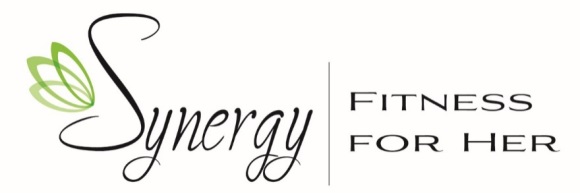 Health Background InformationName: ____________________________________________ Date: ___________ Date of Birth: ___________ Please check any of the following healthcare providers whose care you are under: __Physician (MD, OD)  __Surgeon  __Dentist  __Psychiatrist/Psychologist  __Physical Therapist__Other __________________________________________________________________________________
Have ever been diagnosed with any of the following conditions?YES  NO   Cancer.  If yes, what kind:YES  NO   High blood pressureYES  NO   Heart Problems.  If yes, what kind:YES  NO   Circulation ProblemsYES  NO   StrokeYES  NO   DiabetesYES  NO  Thyroid problemsYES  NO   Asthma YES  NO   Emphysema/BronchitisYES  NO   Chemical dependency (eg alcoholism)YES  NO   DepressionYES  NO   Rheumatoid arthritisYES  NO   Other arthritis conditionsYES  NO   Blood clotsYES  NO   Osteoporosis/osteopeniaYES  NO   Kidney diseaseYES  NO   Allergies. If yes, list___________YES  NO   Hepatitis  YES  NO   TuberculosisYES  NO   Neurological problems ( eg MS,     Parkinson’s )YES  NO   Other__________________Please list any surgeries and hospitalizations for other conditions1.	Date:_______________ Reason:___________________________________________________2.	Date:_______________ Reason:___________________________________________________3.	Date:_______________ Reason:___________________________________________________
Have you been treated for any fractures, dislocations, sprains or other significant injuries?  If yes, please indicate date and injury below:1.	Date:______________  Injury:_____________________________________________________2.	Date:______________  Injury:_____________________________________________________3.	Date:______________  Injury:_____________________________________________________
During the past month have you been feeling down, depressed or hopeless?  YES  NODuring the past month have you felt little interest or pleasure in doing things?  YES  NODo you ever feel threatened at home or has anyone hit or tried to injure you in any way? YES  NOAre you currently pregnant, or think you might be?    YES  NOPlease mark any of the following that are NEW or UNUSUAL for you:YES  NO   Weight Loss/gainYES  NO   FatigueYES  NO   WeaknessYES  NO   Joint/muscle swellingYES  NO   Leg/arm swellingYES  NO  Numbness/tinglingYES  NO   Dizziness/lightheadednessYES  NO   Nausea/vomitingYES  NO   Fever/chills/sweatsYES  NO   Excessive bleeding/bruisingYES  NO   Constipation/diarrheaYES  NO   Change in urinationYES  NO   Change in visionYES  NO   Difficulty breathing Which of the following over-the-counter medications have you taken in the past week?YES  NO   AspirinYES  NO   Anti-inflammatoriesYES  NO   TylenolYES  NO   Heartburn/ulcer medicationYES  NO   Vitamin/mineral supplementsYES  NO   Other medications/supplementsPlease list all medications below:

1________________ 2_________________3_________________4_________________5_________________How many days a week do you exercise? _________
How many cups of coffee or other caffeinated beverages do you drink per day? _________
How many cigarettes do you smoke per day? ____ For how many years? ____ If you quit, when? __________
How many days per week do you drink alcohol? _________If one drink equals one beer, one glass of wine, or one ounce of hard liquor, how many do you drink per average sitting? _________Have any of your immediate family members (parents, brothers, sisters) been treated for any of the conditions below?YES  NO   DiabetesYES  NO   CancerYES  NO   High blood pressureYES  NO   ArthritisYES  NO   Heart problemsYES  NO   DepressionYES  NO   Kidney diseaseYES  NO   StrokeYES  NO   Chemical dependencePatient Signature ______________________ Therapist Signature __________________ Date_____________